The LamplighterJANUARY 2015Cohansey Baptist Church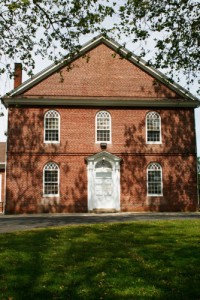 714 Roadstown RoadBridgeton, NJ 08302856 – 455 - 7787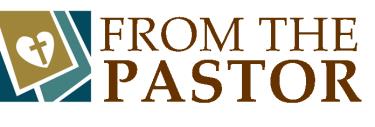  Greetings to you in the name of our Lord and Savior Jesus Christ!  Happy New Year!  It is a new year and the Cohansey Baptist Church is excited about what God is going to do in 2015!  The Christmas season was a wonderful time of reflection, thanksgiving, love, and joy.  I pray that you were able to experience the birth of Jesus in many meaningful ways with both your family and friends.  Thank you to all of those who participated in the many activities, including the Cantata, the children’s program, and the drive-thru Nativity.  We had a packed house on Christmas Eve and I am truly blessed to serve as your pastor.     As we sit on the fence, straddling the end of one year and embracing the mystery of the new, it is important that we remember two realities: thanksgiving and expectation.  The psalmist shares in Psalm 107:1, “Give thanks to the LORD, for he is good; his love endures forever.” As we remember 2014, let us give thanks to God for His provision, His guidance, His love, His faithfulness, His character, His strength, His goodness...let’s just praise the Lord!  God is faithful to provide and hears our prayers, so before we move on let us make sure that we remember.While giving thanks let us also look forward with expectation. The apostle Paul in his first letter to the church at Corinth, shared the excitement of the future, “...but as it is written: ‘Eye hath not seen, nor ear heard, neither have entered into the heart of man the things which God hath prepared for them that love Him.’” (1 Corinthians 2:9) We can’t even comprehend what God has in store for us in 2015 and beyond.  There will definitely be trials, but praise God we have the power to overcome!  My brothers and sisters keep loving God, our families, our church, our communities, and our world.  As we seek to live in a Christ-like way, we will experience a newness of joy, direction, and peace provided only by God.  I trust that this message blesses you and I look forward to seeing you in church soon.  If I can ever be of service, please do not hesitate to let me know.Your Brother in Christ,Reverend Alexander G. HoustonPastor   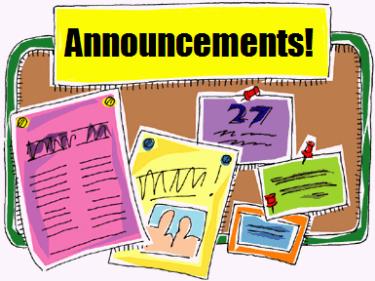 Remember the next newsletter articles, announcements; pictures, etc. are due, FEBRUARY 15, 2015. You can put them in the Newsletter mailbox, email them to me or call me. My email address is: nohowmom@comcast.net and my phone number is 856-455–2574. Thank you!Thank you to all of those who faithfully give of their time and assemble the newsletter each month.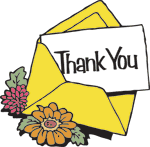 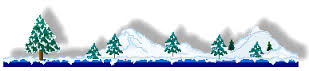 Winter Adult Progressive DinnerLet’s get together for an adult progressive dinner for an evening of fun, fellowship, and lots of food!  We are looking for 2 or more families who are willing to open up their homes on the evening ofSaturday January 17th starting at 6:00 pm.Each course will be held at a different home, our last stop ending with dessert.  Please contact Penny Timberman either at the church or at 455-4394 if you would like to host one of the courses. We will have a white elephant gift exchange at our last stop, where each person brings a wrapped gift between $10-$15 that is NEW or “like” NEW.  The idea is to be very secretive so make sure not to put your name on the gift.  We have such a great time together at this event.  Please consider joining us this year!Please see the sign-up sheet in the narthex.  Our hosts will also need help with food so let us know if you can help bring something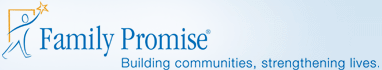 We want to thank everyone who helped this past week with Family Promise.  We will be doing it again in March and we would like to have help from those of you who could not help during the holidays or have not had a chance to be blessed in helping with Family Promise. Coordinator’s Emily Mayhew & Penny Timberman 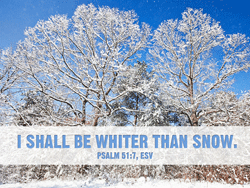 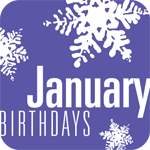 Babe McDermott2	         Lee Hitchner4	         Margo Hitchner	         Samantha Holt5	         Greg Dickinson                     Heather Sloan       6	        Betty Jones                     Donna Riggins       7	        Robert Etherton       9	       Bruce VanMeter     11	       Sharon Guth     13	       Aaron Silver, Jr.     14	       Pam Perticari     18	       David Dilks     19	       Everett Dickinson	       Alan Platt	       Kim Sebastian      21         Jay Perticari      22         Sharon Thomas	      Hoss Simpkins      25         Gale Brown     26	       Woody Halter	       Daniel C. Williams III        28	       Danielle Crispin McKelvey	       Michelle SimpkinsJennifer EisenhardtSeth AustinJim Carson  ****If your name is not on our Birthday List or there needs to be a correction or your name has changed please let me know by calling 856-455-2574 or by email at nohowmom@comcast.net. Thank you****Special Dates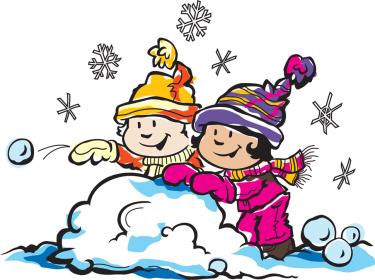 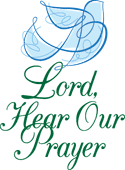 Please keep these people in prayer That God may manifest His healing in them and He will be praised.Irene Vetro                   	 R.C. Holt                       	              Rose Gaggini                  Timothy Ross  		 Carol Shimp                    Evelyn Armstrong	         Ed Peterson		 DennisGaggini  Courtney Etherton	 Jessica Haasch              Helen Sloan	                       				         		 Prayers of Praise on the birth of Cally May McKelvey to Danielle and Kenny McKelvey. Congratulations to Diane Crispin, Cally’s grandmother.Prayers of sympathyfor Pastor Houston and his family. His mother, Mary Houston, Has gone home to be with the Lord.Please pray for the well-being of our country and our leaders. May God grant them wisdom as they deal with the situations around the world and here at home.Shut-Ins:                                                       Janet Bonaldo		Ashley Guntow      	             Ruth Levick                    Doris NewkirkNursing Homes:                                               	          Anna Dickerson 	     	                        Margaret McAllister     Battling Cancer:                                                         Gloria Branca              Lisa Haffner	        Emily Horton	          Debbie Marks Lake                        Jeff Mortimer               Marion Nickopolous    	          Louise Orsini	          Ed Peterson	         Ron Rouver	          Mike Scavelli	        	          Brenda Snyder            Aaron Silver, Jr.          	 Special Special Concerns:                                                  Dave Borrelli	          Courtney Etherton            	In the Service:                                                      Mike Dunkelberger       Kyle Mihalecz	             Nicky Mihalecz	           Brian Schrier	             Doug Shimp	           Russell Shinn	             Shauna Sloan              Andrew Tobin	            Lance Shestakoff         Jay PerticariCollege Students:                                         Tyler Davenport           Amaryllis DeJesus	  Katelin Elwell               Steve Frantz             David Johnson             Mindy Williams		               Samuel Tobin	           Megan West     		                            Melissa Smith	           Megan Smith   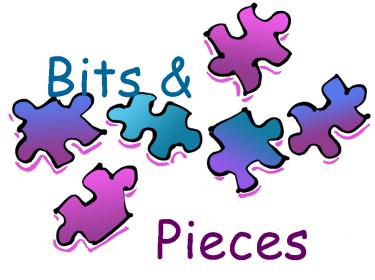 Recipe of the Month: 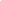 Creamy Hot Chocolate6 cups of milk
1 1/2 cups heavy whipping cream
1 can sweetened condensed milk (14oz.)
2 cups of semi sweet chocolate chips Melt chocolate chips over a double boiler (a.k.a. a glass bowl over a smaller pot of boiling water), stir until completely melted. Add the melted chocolate chips to all the other ingredients in a big stainless steel pot. Warm and stir over low- medium heat until all the chocolate chips are incorporated. Serves 8-10. Top with your cool whip snowflakes and embrace winter. !! 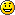 Found on Pinterest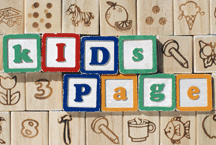 Memory Verse:Every word of God is pure: 

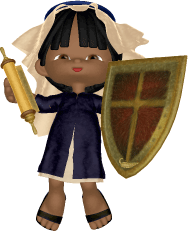 He is a shield unto them that put their trust in him. 

~Proverbs 30:5Jokes: Q. What did the elephant say to her son when he was naughty?
A. "Tusk tusk!" Q. You're riding on a horse and you realize there's a lion chasing you and a giraffe is in front of you. What do you do?
A. Jump off the merry-go-round! Q. If athletes get athletes foot then what do astronauts get? 
A. Missle-toe. 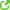 Puzzle: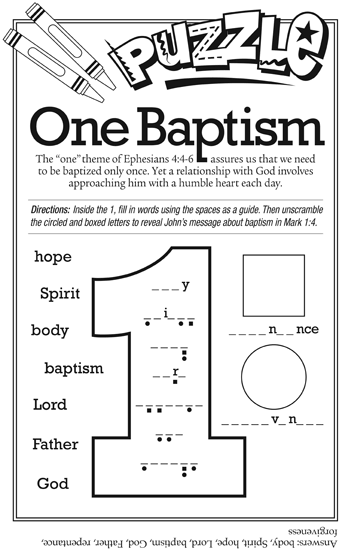 Bible quiz:Who rebuked people for bringing their children to Jesus? 

A. The religious leaders 
B. Jesus himself 
C. The disciples 
D. Roman soldiers 

Answer:  (See Mark 10:13) 2015                  Calendar of Activities & Events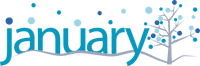 • New Year’s Day, January 1, 2015 
• Epiphany, January 6, 2015 
• Baptism of the Lord, January 11, 2015 
• Week of Prayer for Christian Unity, January 18-25, 2015 
• Martin Luther King Jr. Birthday Observance, January 19, 2015 The Legend of the Sand DollarThere’s a pretty little legend that I would like to tell 
Of the birth and death of Jesus found in this lowly shell. 
If you examine closely, you’ll see that you find here 
Four nail holes and a fifth hole, made by a Roman’s spear. 
On one side the Easter lily, its center is the star 
That appeared unto the shepherds and led them from afar. 
The Christmas poinsettia etched on the other side 
Reminds us of his birthday, our happy Christmastide. 
Now break the center open, and here you will release 
The five white doves awaiting to spread good will and peace. 
This simple little symbol, Christ left for you and me 
To help us spread his Gospel, through all eternity. 

—Author unknown The Faith JourneyFaith is better understood as a verb than a noun, as a process than as a possession. It is on-again-off-again rather than once-and-for-all. Faith is not being sure where you’re going, but going anyway. A journey without maps. 

—Frederick Buechner Not in a Partying 'MOOd'A Sunday school teacher shared the parable of the prodigal son with his class, pointing out how resentful the older son was when the father welcomed the wayward brother home with open arms and a party. 

Amid the celebration, the teacher emphasized, someone in the story failed to share in the joy. “Can you tell me who that was?” the teacher asked. 

Eagerly, a little girl raised her hand. “I know, I know!” she exclaimed. “The fatted calf!” Not ForgottenMy wife, Lesa, and I attended a pastor-appreciation event put on by a radio station. When the worship leader asked attendees to turn to one another and share prayer needs, my wife met a pastor who described his church plant, which wasn’t growing. He was discouraged and unsure what the future held. 

When Lesa asked the name of the church, she smiled and asked if it was near a campground. The pastor said yes. Lesa responded, “Just a few weeks ago, we were camping nearby. A friend and I walked right past your church, and God led me to be praying for it!” In a room of more than 300 people, God put Lesa next to this discouraged pastor so he could know that God hadn’t forgotten him. 

God is working behind the scenes in ways we may never see. Despite life’s challenges, God is for us and not against us. We aren’t walking this journey alone. 

—Rev. Mike Paulison SUNDAYMONDAYTUESDAYWEDNESDAYTHURSDAYFRIDAYSATURDAY“What the new year brings to you will depend a great deal on what you bring to the new year.” 

―Vern McLellan.1234Communion Sunday9:30 AM Adult Sunday School10:30 AM Worship57 PM Choir rehearsal69 AM Prayer Group5 :30 Choir at Federal Prison in Fairton710:30 AM Manor Service7 PM Bible Study87 PM Praise Band910119:30 AM Adult Sunday School10:30 AM Worship 6-7:45 PM BYF127 PM Choir rehearsal139 AM Prayer Group6:30 PM Trustees7 PM Deacons7 PM Missions Brd147 PM Bible Study157 PM Praise BandLamplighter Articles Due1617 6 PM Adult Winter Progressive Dinner189:30 AM Adult Sunday  School10:30 AM Morning Worship 6-7:45 BYF197 PM Choir rehearsalFor  Cantata209 AM Prayer Group217 PM Bible Study227 PM Praise Band2324259:30 AM Adult Sunday  School10:30 AM Morning Worship 6 – 7:45 BYF267 PM Choir rehearsal279 AM Prayer Group287 PM Bible Study297 PM Praise Band3031